.Dance begins on lyrics. (No Tags, No Restarts)Sec 1 – Stomp, Kick, Coaster, Stomp, Kick, CoasterSec 2 – Heel Jacks Right, Heel Jacks LeftSec 3- Side, Cross, ¼  turn Triple, ½ Pivot Turn, Triple ForwardEnd of Dance! Repeat! Enjoy!Please use in original format. If you choose to post on your website, please do not alter in any way and include all choreographer contact information. Thank You from Boundless Boots Line Dancing with Felicia!Contact: felicia@jonesfamilies.com Felicia@boundlessboots.com www.boundlessboots.comMiss Me More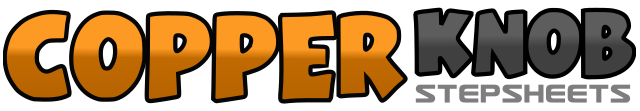 .......Count:24Wall:4Level:Improver.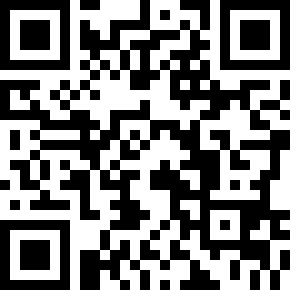 Choreographer:Felicia Harris Jones (USA) - May 2019Felicia Harris Jones (USA) - May 2019Felicia Harris Jones (USA) - May 2019Felicia Harris Jones (USA) - May 2019Felicia Harris Jones (USA) - May 2019.Music:Miss Me More - Kelsea BalleriniMiss Me More - Kelsea BalleriniMiss Me More - Kelsea BalleriniMiss Me More - Kelsea BalleriniMiss Me More - Kelsea Ballerini........1 2Stomp Right in place leaving weight on left, Kick Right forward (for styling purposes angle the kick to 1:00)3&4Step Right back, Step Left next to right, Step Right forward5 6Stomp Left in place leaving weight on right, Kick Left forward (for styling purposes angle the kick to 11:00)1 2 &Step Right to right side, Step Left behind right, Step Right in place3&4Place Left Heel Forward at 11:00, Step Left next to Right, Cross Right over left5 6 &Step Left to left side, Step Right behind left, Step Left in place7&8Place Right Heel Forward at 1:00, Step Right next to Left, Cross Left over right1 2Step Right to right side, Cross Left over right (for styling purposes bend both knees to dip down as you cross)3&4Step Right to right making ¼ turn to the right, Step Left next to right, Step Right forward (3:00)5 6Step Left Forward, Pivot ½ turn to Right (weight ends on right) (9:00)7&8Step Left Forward, Step Right next to left, Step Left Forward